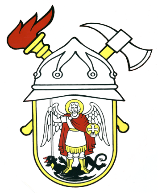 JAVNA VATROGASNA POSTROJBAGRADA ŠIBENIKAPut groblja 2 22000 ŠibenikKLASA: 112-02/23-01/06URBROJ: 2182-1-55-01-23-8Šibenik, 03. studenog 2023.Temeljem članka 23. Statuta Javne vatrogasne postrojbe grada Šibenika (KLASA: 007-01/23-02/01, URBROJ: 2182-1-55-03-23-1 od 23.06.2023.), u skladu s odredbama Natječaja za zasnivanje radnog odnosa (KLASA: 112-02/23-01/06, URBROJ: 2182-1-55-01-23-3 od 13.09.2023.), zapovjednik Javne vatrogasne postrojbe grada Šibenika donosi slijedećuODLUKUI.Poništava se javni natječaj za zasnivanje radnog odnosa u Javnoj vatrogasnoj postrojbi grada Šibenika, za radno mjesto stručni savjetnik/ca za knjigovodstvo i proračun (jedan izvršitelj/ica) na određeno  radno vrijeme uz probni rok od 3 (tri) mjeseca, koji je objavljen dana 13. rujna 2023. godine pri Hrvatskom zavodu za zapošljavanje, na web stranici Javne vatrogasne postrojbe grada Šibenika www.jvp-sibenik.hr te na oglasnim pločama Grada Šibenika i Javne vatrogasne postrojbe grada Šibenika.II.Protiv ove Odluke nije dopušteno podnošenje pravnih lijekova.III.Ova Odluka stupa na snagu danom donošenja, a objavit će se pri Hrvatskom zavodu za zapošljavanje, na web stranici Javne vatrogasne postrojbe grada Šibenika www.jvp-sibenik.hr te na oglasnim pločama Grada Šibenika i Javne vatrogasne postrojbe grada Šibenika. Objavom na web stranici Javne vatrogasne postrojbe grada Šibenika (www.jvp-sibenik.hr) smatra se da je ova Odluka dostavljena kandidatima u postupku.							JAVNA VATROGASNA POSTROJBA								GRADA ŠIBENIKA								   ZAPOVJEDNIK							   Volimir Milošević, dipl.ing.sig.